Согласие на обработку персональных данныхЯ,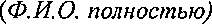 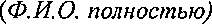 паспорт 	выдан 	(серия, номер)	(когда и кем выдан)зарегистрированный по адресу: 	даю своё согласие Государственному бюджетному образовательному учреждению города Москвы дополнительного профессионального образования (повышения квалификации) специалистов Городской методический центр Департамента образования и науки города Москвы, зарегистрированному по адресу: Российская Федерация, 109044, г. Москва, ул. Воронцовская, дом 6А, строение 1 (далее — Оператор), являющемуся организатором Московского конкурса компьютерной графики «Арт-проект» (далее — Конкурс), на автоматизированную, а также без использования средств автоматизации обработку следующих персональных данных:(фамилия, имя, отчество (при наличии))(дата рождения)(наименование организации, осуществляющей образовательную деятельность, в которой обучаюсь, с указанием класса)(СНИЛС)а также сведений о моих индивидуальных достижениях по итогам участия в Конкурсе. Я даю согласие на использование моих персональных данных исключительно в целях ведения реестра победителей и призёров Конкурса.Настоящее согласие предоставляется мной на осуществление действий, включающих: сбор, систематизацию, накопление, хранение, уточнение (обновление, изменение), использование, обезличивание, блокирование, уничтожение персональных данных, а также на передачу такой информации третьим лицам в случаях, установленных законодательными и нормативными правовыми документами. Персональные данные предоставлены мной сознательно и добровольно, соответствуют действительности и корректны.Я проинформирован(а), что Оператор гарантирует обработку персональных данных в соответствии с действующим законодательством РФ. Настоящее согласие действует бессрочно, но может быть отозвано в любой момент по соглашению сторон или в случае нарушения Оператором требований законодательства о персональных данных.(Подпись)                                   (Расшифровка подписи)                                       «                          » 20	 г.